Об утверждении плана работыИрбитского районного комитета Профсоюзана IV  квартал  2017 годаВ соответствии с п. 8.4 Положения об Ирбитской районной организации Профсоюза, президиум районной организации Профсоюза ПОСТАНОВЛЯЕТ:1. Утвердить план работы  Ирбитского районного комитета Профсоюза на  IV квартал 2017 года (Приложение).2. Контроль выполнения постановления возложить на председателя  районной организации Профсоюза  В.Г. Перминову.Председатель  районнойорганизации Профсоюза						В.Г. Перминова Приложение  к  постановлению президиума  Ирбитской  районнойорганизации Профсоюза от 15.09.2017 № 9-2ПЛАН РАБОТЫ Ирбитского районного комитета Профсоюза работников   образования и науки РФ на IV квартал 2017 года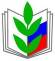 ПРОФСОЮЗ РАБОТНИКОВ НАРОДНОГО ОБРАЗОВАНИЯ И НАУКИ РОССИЙСКОЙ ФЕДЕРАЦИИ(ОБЩЕРОССИЙСКИЙ ПРОФСОЮЗ ОБРАЗОВАНИЯ) ИРБИТСКАЯ РАЙОННАЯ ОРГАНИЗАЦИЯ ПРОФСОЮЗАПРЕЗИДИУМ ПОСТАНОВЛЕНИЕПРОФСОЮЗ РАБОТНИКОВ НАРОДНОГО ОБРАЗОВАНИЯ И НАУКИ РОССИЙСКОЙ ФЕДЕРАЦИИ(ОБЩЕРОССИЙСКИЙ ПРОФСОЮЗ ОБРАЗОВАНИЯ) ИРБИТСКАЯ РАЙОННАЯ ОРГАНИЗАЦИЯ ПРОФСОЮЗАПРЕЗИДИУМ ПОСТАНОВЛЕНИЕПРОФСОЮЗ РАБОТНИКОВ НАРОДНОГО ОБРАЗОВАНИЯ И НАУКИ РОССИЙСКОЙ ФЕДЕРАЦИИ(ОБЩЕРОССИЙСКИЙ ПРОФСОЮЗ ОБРАЗОВАНИЯ) ИРБИТСКАЯ РАЙОННАЯ ОРГАНИЗАЦИЯ ПРОФСОЮЗАПРЕЗИДИУМ ПОСТАНОВЛЕНИЕПРОФСОЮЗ РАБОТНИКОВ НАРОДНОГО ОБРАЗОВАНИЯ И НАУКИ РОССИЙСКОЙ ФЕДЕРАЦИИ(ОБЩЕРОССИЙСКИЙ ПРОФСОЮЗ ОБРАЗОВАНИЯ) ИРБИТСКАЯ РАЙОННАЯ ОРГАНИЗАЦИЯ ПРОФСОЮЗАПРЕЗИДИУМ ПОСТАНОВЛЕНИЕПРОФСОЮЗ РАБОТНИКОВ НАРОДНОГО ОБРАЗОВАНИЯ И НАУКИ РОССИЙСКОЙ ФЕДЕРАЦИИ(ОБЩЕРОССИЙСКИЙ ПРОФСОЮЗ ОБРАЗОВАНИЯ) ИРБИТСКАЯ РАЙОННАЯ ОРГАНИЗАЦИЯ ПРОФСОЮЗАПРЕЗИДИУМ ПОСТАНОВЛЕНИЕ15    сентября  2017 г.
г.  Ирбит
г.  Ирбит
г.  Ирбит
                               № 9-2Наименование мероприятияСрок проведенияОтветственныйза организациюОбщие мероприятияПровести:Тематическую проверку соблюдения трудового законодательства по теме: «Внесение изменений в трудовые договоры с работниками»1-31 октябряЛыжина А.С.внештатный правовой инспектор  труда,председатели первичных организацийСеминар председателей  первичных организаций Профсоюза 30 октябряПерминова В.Г.ВПИТВТИТОбластную акцию «Ты нужен Профсоюзу, Профсоюз нужен тебе!»октябрьПредседатели первичных организаций Профсоюза Заседание Совета молодых педагогов.октябрь Васькова Е.О., председатель СМПКвест для молодых педагогов «А с Профсоюзом лучше!»октябрьВаськова Е.О., председатель СМПСовместно с Управлением образования  муниципальный конкурс - игру «КВН» команд молодых педагогов и их наставников, работающих в образовательных организациях Ирбитского МО, в рамках программы работы с молодыми специалистами «Педагогический союз» ноябрьПерминова В.Г.Васькова Е.О.Совместно с Управлением образования  торжественный прием, посвященный 75-летнему юбилею Управления образования.ноябрьПерминова В.ГСовместно с Управлением образования  торжественный прием  педагогов ОУ, достигших профессиональных побед в 2017 году.декабрьПерминова В.ГПодписку на газету « Мой профсоюз» на 1-е полугодие 2017 года и другие периодические издания. ноябрьПерминова В.Г.Анализ выполнения Соглашения между  главой Ирбитского МО, Управлением образования  и  Ирбитской районной организацией Профсоюза за 2017 год стороной Профсоюза и заключение нового  Соглашения на 2018-2020гг.декабрьПерминова В.Г.Дубских Т.Ф.Принять участие:Перминова В.Г.В мероприятиях Всемирного дня коллективных действий профсоюзов «За достойный труд!» 06 октябряпредседатели   ППО В Слете профсоюзного актива городских и районных организаций Профсоюза (б/о «Селен», г. В. Пышма)12-13 октября Перминова В.Г.профактив В совместном совещании начальников Управлений образования и председателей местных организаций Профсоюза совместно с Министерством общего и профессионального образования области  14 ноября Перминова В.Г.В семинаре председателей местных организаций Профсоюза  14-17 ноября Перминова В.Г.В заседании  аттестационной комиссии Управления образованияв течение кварталаПерминова В.Г.В заседании муниципальной наградной комиссии Управления образованияв течение кварталаПерминова В.Г.Рассмотреть на заседании президиума вопросы:Об итогах тематической проверки выполнения трудового законодательства по теме: «Внесение изменений в трудовые договоры с работниками» ноябрь Лыжина А.С.внештатный правовой инспектор  трудаОб итогах проведения областной акции «Ты нужен Профсоюзу, Профсоюз нужен тебе!»ноябрь  Перминова В.Г.О деятельности профсоюзного актива ППО в  решении вопросов по охране труда.ноябрьГлубоковских Е.И., внештатный  технический инспектор  трудаО выполнении перспективного плана работы  районного комитета Профсоюза на 2017 годдекабрьПерминова В.Г.Васькова Е.О.Об утверждении перспективного плана работы  районного комитета Профсоюза на 2018 год и плана работы на I квартал 2018 годадекабрьПерминова В.Г.Васькова Е.О. Организация деятельности Совета молодых педагогов в  2018 году. декабрьВаськова Е.О.председатель СМПОб итогах проверок трудового законодательства в образовательных организациях  Ирбитского МО областным комитетом  ПрофсоюзадекабрьЛыжина А.С. внештатный правовой инспектор  трудаОб итогах проверок законодательства по охране труда в  образовательных организациях  Ирбитского МО областным комитетом  Профсоюза декабрьГлубоковских Е.И., внештатный  технический инспектор  трудаО проведении мероприятий XI Областного фестиваля творчества работников образования «Грани таланта» в 2018 годудекабрьПерминова В.Г.Об итогах выполнения Соглашения между  главой Ирбитского МО, Управлением образования  и  Ирбитской районной организацией Профсоюза за 2017 год стороной Профсоюза и заключение нового  Соглашения на 2018-2020гг.декабрьПерминова В.Г.Работа с профсоюзными кадрами и активомПровести:Сбор информации в годовой отчет по форме 5-СП.  ноябрьПерминова В.Г.Председатели  первичных  ПО Принять участие:В выездной плановой проверке обкома Профсоюза соблюдения требований трудового законодательства и законодательства по охране труда в образовательных организациях  Ирбитского МО  в течение квартала Перминова В.Г.Лыжина А.С.Глубоковских Е.И.В рамках информационного обеспечения деятельности организации: Обеспечить  информационное наполнение  страницы профсоюзной организации на сайте Управления образования в течение квартала Перминова В.Г.Обеспечить еженедельную рассылку информационных материалов обкома Профсоюза для  председателей первичных профсоюзных организаций  в течение квартала Перминова В.Г.